ANEXO 1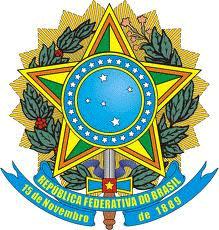 Requerimento de Inscrição - Bolsas Demanda SocialCandidato(a)_____________________________________________________________________Nº de matrícula:______________________________Dados Pessoais:CPF: ____________________ RG: _______________________.Data Nasc: _____/_____/_______.Endereço Residencial: Rua/Av:___________ _____________________________________________Nº _____ Bairro ________ Cidade _________________Fone/Resid: ______________ Fone/Celular:___________________________E-mail:__________________________________________________________Banco do Brasil Ag:_________________ Conta ______________Corrente:______________________Uberlândia, _____/_____/______._______________________________________Assinatura do(a) Candidato(a)